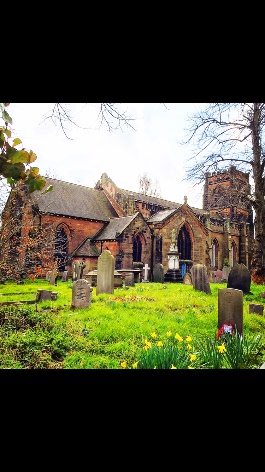 St John the EvangelistChurch RoadPerry BarrB42 2LB0121 356 7998St John the EvangelistChurch RoadPerry BarrB42 2LB0121 356 7998Calendar of Events  2019www.sjpb.org.uk SJPBCalendar of Events  2019www.sjpb.org.uk SJPBJanuary Saturday 12FebruarySaturday 2Sunday 10Saturday 23MarchSaturday 2Tuesday 5Wednesday 6Saturday 9Saturday 16Saturday 30Sunday 31April Saturday 6 Saturday 13Sunday 14Monday 15Tuesday 16Wednesday 17Thursday 18 Friday 19Saturday 20 Sunday 21Tuesday 23MaySaturday 4Saturday 11Sunday 19Saturday 25Thursday 30JuneSaturday 1Saturday 15Thursday 20Sunday 30Work Party 9.30am-12.30pmMini Market 10am-12 noon“Eat and Meet” LunchAfternoon tea and bingo 4.30pmReader Licensing: B’ham CathedralSeniors’ Pancake Lunch: 12.30pmAsh Wednesday (10am and 7.30pm)Mini Market  (note 2nd  Saturday!)St Patrick’s Day: Irish Evening 7pmWork Party 9.30am-12.30pmMothering SundayMini Market 10am-12noon Annual Parochial Meeting: 11am Palm Sunday : 10.30amHoly Week service 7.15pmHoly Week service 7.15pm (St Matt’s)Holy Week service 7.15pm Maundy Thursday: 7.30pmGood Friday: 12 noonHoly Saturday: no servicesEaster Day (Services: 6am &10.30am)Seniors’ St George’s Day lunchMini Market 10am-12noonWork Party 9.30am-12.30pm“Eat and meet” lunchAfternoon tea and bingo 4.30pmAscension Day: 7.30pm: tbcMini Market: 10am-12noonVicarage Garden PartyConfirmations: 7.30pm: St Matt’s12 noon: Summer Fayre Stallholders MeetingJulyTuesday 2Saturday 13Saturday 20AugustSaturday 3Saturday 10Saturday 17Saturday 24September Saturday 7Saturday 14 Saturday 21Sunday 29OctoberSaturday 5Sunday 6Friday 18Saturday 26Sunday 27NovemberSaturday 2Sunday 3Tuesday 5Sunday 10Saturday 16Tuesday 19DecemberSaturday 7Saturday 21Sunday 22Tuesday 24Wednesday 25Sunday 29JulyTuesday 2Saturday 13Saturday 20AugustSaturday 3Saturday 10Saturday 17Saturday 24September Saturday 7Saturday 14 Saturday 21Sunday 29OctoberSaturday 5Sunday 6Friday 18Saturday 26Sunday 27NovemberSaturday 2Sunday 3Tuesday 5Sunday 10Saturday 16Tuesday 19DecemberSaturday 7Saturday 21Sunday 22Tuesday 24Wednesday 25Sunday 29Seniors’ Trip (venue tbc)Summer Fayre: 1pm-3.30pmWork Party 9.30am-12.30pmMini Market: 10am-12noonDeanery BarbecueParish Pilgrimage to the seasideAfternoon Tea & Bingo 4.30pmMini Market 10am-12noonSenior’s Harvest LunchWork Party 9.30am-12.30pm“Eat and Meet” lunchMini Market 10am-12noonHarvest FestivalCharity Afternoon TeaWork Party 9.30am-12.30pmAll Souls’ Memorial Service 4.30pmAfternoon Tea & Bingo12noon: Christmas Market Stallholders MeetingNational Memorial Arboretum Trip(Seniors only)Remembrance SundayChristmas Market: 11am-2.30pmSenior’s Christmas at WebbsSeniors’ Christmas Lunch: 12.30pmPreparing the Church for ChristmasToy Service & Nativity: 10.30amCarols by Candlelight: 5pmMidnight Mass: 11.30pmChristmas Eucharist: 10.30am“Eat and Meet” lunch to celebrate our Patronal Festival